Streamlined Unified Improvement Plan TemplateQuality Criteria: School-Level Overview  The Unified Improvement Plan (UIP) provides districts and schools with a consistent and streamlined template for capturing improvement planning efforts that increase student learning and that satisfy multiple strands of state and federal planning requirements. CDE developed these Quality Criteria to offer guidance for creating high-quality improvement plans, to clarify requirements for school-level UIPs and to guide the state and local review of UIPs for identified schools (i.e., Improvement, Priority Improvement, Turnaround, On Watch, ESSA Identified Schools). This document outlines the criteria for “Meeting Expectations” on each of these requirements. Directions for use Use the criteria for “All schools” in this document to guide strong improvement planning within the UIP. Consult the “Plan Details” section of the school’s UIP Homepage in the UIP Online System to determine the school’s unique accountability and program requirements. Alternatively, use the school’s state and/or federal identifications and other context (e.g., grades served, grants awarded, etc.) to identify the criteria described in this document that the school is responsible for satisfying.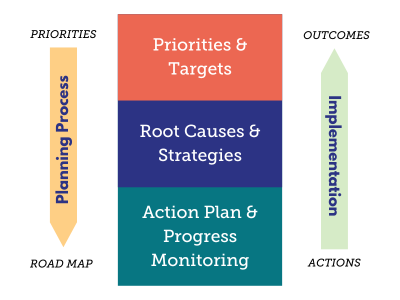 The Top Three Guiding Questions The “Top Three” guiding questions outline the major elements of the improvement planning process. The questions build upon each other and facilitate alignment across the entire plan.  Does the plan identify high-leverage performance priorities and targets? Does the plan focus on evidence-based strategies to resolve systemic root causes and drive improvement on identified priorities?   Does the plan outline a coherent approach to implementation and adjustment of the identified strategies? The graphic above illustrates two ways of understanding how these Top Three elements fit together.Planning Process: The UIP is “backwards planned” from identified priorities and targets to create a road map for improvement efforts during the year.Implementation: Schools implement the actions outlined in the UIP to meet milestones, put strategies into practice, and ultimately improve student outcomes in prioritized performance areas. Structure of the Quality Criteria Organized by the “Top Three,” this document outlines the various UIP elements and includes criteria that, if addressed, lead to a well-developed improvement plan. Most of these criteria blend best practice with state and/or federal accountability requirements. Schools should aim to meet or exceed the criteria listed in this document. The most effective plans build a vision for improvement that remains coherent across each section of the plan: the root causes and strategies are aligned to identified priorities and targets, and the action plan is deliberately sequenced to put the identified strategies into practice. Requirements that only apply to some schools are labeled separately (see the “Key to Icons” table below). Grayed out sections will not be reviewed by CDE during the current school year.  Assurances within the Online UIP Several planning elements have been identified that can be addressed as assurances to reduce the length of narrative in the UIP.  Within the online system, assurances will be customized to each school/district, based on their identification(s), students served, or other contextual factors.   Schools are responsible for fulfilling the requirements expressed in these assurances. While artifacts and evidence related to these assurances are not required to be included in the UIP, sites  may be asked to provide these artifacts during a state or federal monitoring process. Districts are responsible for ensuring the completion of actions associated with these expectations. These may also be valuable artifacts to share with CDE staff or external providers that are providing technical assistance to the site.If the school cannot attest to the completion of any of these assurances, the UIP should include a narrative explanation of how the school will address this assurance moving forward.2024-25 UIP Template ShiftsIn 2024-25, schools will have the option of working in the traditional UIP template or in a new, streamlined UIP template. This document aligns to the streamlined template.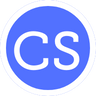 NOTE: Schools identified for Comprehensive Support (CS), Targeted Support (TS), or Additional Targeted Support (A-TS) through the federal Every Student Succeeds Act (ESSA) are responsible for satisfying a specific set of federal requirements in their UIP. These requirements are identified in two ways throughout this document: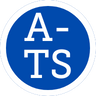 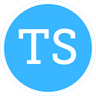 Requirements for all schools that are also included in CS-specific requirements are called out with the blue “CS” button in the “Topic” column of the criteria tables below.Additional requirements that are specific to schools with federal identifications are called out with these buttons (see “Key to Icons” at right) in the “Who must address this requirement?” column of the Quality Criteria tables below.
Title I School Wide Requirements: For the 2024-2025 school year, schools may use the new Streamlined UIP to meet schoolwide Title I planning requirements.  LEAs must ensure that schools continue to meet the requirements.  For more information, please see Title I Schoolwide Planning.  The Quality Criteria will be updated to align to the new streamlined UIP for the 2025-2026 school year.  The Title I team can support districts in navigating meeting these requirements for the 2024-25 year. Please contact the Title I team or Regional Contacts.“Top Three” Guiding QuestionDoes the plan identify high-leverage performance priorities and targets? Does the plan focus on evidence-based strategies to resolve systemic root causes and drive improvement on identified priorities?Does the plan outline a coherent approach to implementation and adjustment of the identified strategies?Plan Elements within Streamlined TemplateStudent Performance PrioritiesAnnual Target Setting Interim TargetsRoot Causes with validationMajor Improvement Strategies (including Evidence Base)Associated ResourcesImplementation MilestonesAction stepsKey to Icons Used in Quality Criteria tablesKey to Icons Used in Quality Criteria tables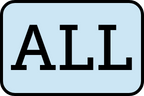 All Schools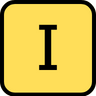 Schools submitting Improvement Plans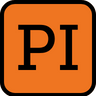 Schools submitting Priority Improvement Plans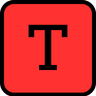 Schools Submitting Turnaround Plans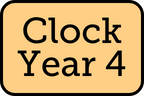 Schools on Year 4 of the state Accountability Clock Schools identified for Comprehensive Support through Every Student Succeeds Act (ESSA)*See Note at left*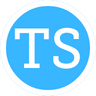 Schools identified for Targeted Support through ESSASchools identified for Additional Targeted Support through ESSA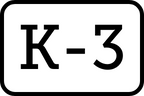 Schools serving grades K-3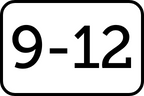 Schools serving grades 9-12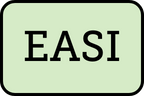 Schools that have received an Empowering Action for School Improvement (EASI) Grant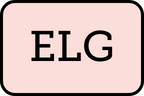 Schools that have received a Comprehensive Early Literacy Grant Assurances within the Online UIP Assurances within the Online UIP Assurances within the Online UIPWho must address this requirement? Topic Criteria DATA ANALYSISDATA ANALYSISDATA ANALYSISData Analysis   The Unified Improvement Plan is the result of thorough data analysis.  Data was analyzed from both local and state sources. Data was disaggregated by student demographics (e.g., students with IEPs, Free & Reduced Lunch eligibility, Multilingual Learners, race/ethnicity), as applicable. Current school performance was analyzed relative to local, state and federal metrics and expectations (e.g. SPF metrics, ESSA indicators).  Data Analysis Math Acceleration K-12Math Acceleration assessment performance data from at least the last two school years has been analyzed. Data were disaggregated by grade level, performance levels, and student demographics (e.g., Free & Reduced Lunch, IEP, Multilingual Learners). Data Analysis READ ActK-3 READ Act assessment performance data from at least the last two school years has been analyzed. Data were disaggregated by grade level, by the percentage of students who have significant reading deficiencies, and by the percentage of students who achieved grade level expectations in reading. Prior year Early LIteracy Grant Goals and previous efforts  (Trends)  Data analysis includes reflection on and identification of trends related to all three goals designated within the Early Literacy Grant as well as the Literacy Evaluation Tool.  STAKEHOLDER INVOLVEMENTSTAKEHOLDER INVOLVEMENTSTAKEHOLDER INVOLVEMENTStakeholder Input on Plan Development The plan was developed in partnership with stakeholders, including the principal and other school leaders, teachers, and the School Accountability Committee (SAC). Stakeholder Progress Monitoring The school will involve stakeholders—at a minimum, the School Accountability Committee—in progress monitoring the implementation of the plan throughout the school year. Quality Criteria continue on the next pageQuality Criteria continue on the next pageQuality Criteria continue on the next pageStakeholder Awareness  ESSA School ImprovementStakeholders were made aware of reasons for ESSA identification and were active partners in reviewing performance on related indicators and providing input on strategies or interventions related to identification.Family Notification and Local Board Adoption Written notice of the initial plan type was shared with families within 30 calendar days of identification. The SAC met to provide input on the improvement plan prior to the public hearing. A public hearing was held at least 30 calendar days after the date on which the district provided the written notice. The local board reviewed and adopted the plan. TARGET SETTINGTARGET SETTINGTARGET SETTINGELG Funding Target (Growth) The school has set a target (either in the UIP or in the Early Literacy Grant documentation) for moving students in K-3 who are identified as below expectations or well below expectations up a tier on the identified READ Act assessment by end of year. Quality Criteria continue on the next pageQuality Criteria continue on the next pageQuality Criteria continue on the next page❶ Does the plan identify high-leverage performance priorities and targets? Does the plan identify high-leverage performance priorities and targets? Who must address this requirement?Topic Meets Expectations STUDENT PERFORMANCE PRIORITIESSTUDENT PERFORMANCE PRIORITIESSTUDENT PERFORMANCE PRIORITIESIdentification of Student Performance PrioritiesThe plan identifies a limited number of Student Performance Priorities (3 or fewer) of appropriate magnitude to focus the school’s improvement efforts. Address Indicators  Student Performance Priorities identify performance metrics that are meaningfully related to indicators on the performance framework. Focusing on these priorities is likely to increase performance in areas of need identified in the school’s data analysis (e.g., areas where the school is not yet meeting state or federal expectations).Address IndicatorsESSA School ImprovementThe plan clearly and explicitly aligns at least one Student Performance Priority to reasons for ESSA identification:Graduation Rate (Comprehensive Support - Low Graduation)Overall Performance (Comprehensive Support - Lowest 5%)Performance of Specific Student Group (Targeted or Additional Targeted Support)Participation RateEvidence & Rationale for PrioritizationEvidence & Rationale for PrioritizationEvidence & Rationale for PrioritizationEvidence for Prioritization  The plan presents compelling evidence that demonstrates the need to focus on the identified Student Performance Priorities (e.g., positive and negative performance trends, school performance relative to state and local expectations).Rationale for PrioritizationThe plan includes strong rationale for the selected Student Performance Priorities. This may include a number of contextual factors, such as enrollment shifts, local strategic plan priorities, and previous improvement efforts. Quality Criteria continue on the next pageQuality Criteria continue on the next pageQuality Criteria continue on the next pageRationale for Prioritization READ ActThe rationale describes performance patterns that led to prioritizing early literacy.  If the data analysis does not support prioritizing early literacy, then an explanation is included to document rationale for the school-wide direction. Rationale for PrioritizationMath Acceleration K-12The rationale describes performance patterns that led to prioritizing math. If the data analysis does not support prioritizing math, then an explanation is included to document rationale for the school-wide direction. Rationale for PrioritizationESSA School ImprovementThe rationale describes how at least one target was selected because of the specific reason for ESSA identification (i.e., Graduation Rate, Overall Performance, Participation Rate, Performance of Specific Student Group)TARGET SETTINGTARGET SETTINGTARGET SETTINGMeasures and Metrics Annual Targets specify the measure (e.g., CMAS results, graduation data) and metric (e.g., mean scale score, graduation rate) that will be used to gauge progress on Student Performance Priorities.Quality of Target The plan sets ambitious, attainable targets that align to the Student Performance Priorities (SPP). Where possible, targets are set using the same measure as SPP (e.g., if the SPP  is focused on SAT mean scale score, target is focused on SAT mean scale score).  Targets  READ Act
(Grade Level Expectations)The plan sets target(s) to ensure that each student achieves grade level expectations in reading by the end of grade 3. Quality Criteria continue on the next pageQuality Criteria continue on the next pageQuality Criteria continue on the next pageTargets READ Act
(SRD) The plan sets ambitious and attainable target(s) for reducing the number of students who have significant reading deficiencies, as measured by the school’s READ Act assessment. Targets for below grade level OR struggling students Math Acceleration K-12The plan sets ambitious and attainable target(s) for reducing the number of students who are below grade level expectations or are struggling in math, as measured by local or state assessments. Interim TargetsInterim TargetsInterim TargetsAlignment to Annual Target  The plan identifies Interim Targets that are aligned to an Annual Target to assess the impact of the Major Improvement Strategies on student performance during the year.    Quality of Interim TargetsInterim Targets specify expected student progress more than once during the year. Quality Criteria continue on the next pageQuality Criteria continue on the next pageQuality Criteria continue on the next page❷ Does the plan focus on evidence-based strategies to resolve 
systemic root causes and drive improvement on identified priorities?Does the plan focus on evidence-based strategies to resolve 
systemic root causes and drive improvement on identified priorities?❷ Does the plan focus on evidence-based strategies to resolve 
systemic root causes and drive improvement on identified priorities?Does the plan focus on evidence-based strategies to resolve 
systemic root causes and drive improvement on identified priorities?Who must address this requirement?Topic Meets Expectations ROOT CAUSESROOT CAUSESROOT CAUSESActionable Root Cause  Root Causes identify the underlying reasons for the identified Student Performance Priorities. Root causes are under the control of the school and aimed at the level of school systems, structures, and practices.Root Causes Analysis Process The plan explains how root causes were identified, including data sources used, stakeholders involved in the root cause identification process, and a strong rationale for selection.  Process and perception data are leveraged in the validation of Root Causes.  +Early Learning Needs Assessment The plan summarizes findings from an Early Learning Needs Assessment that meets the minimum requirements and commits to next steps based on those findings.    + Early Learning Needs Assessment for Schools in Turnaround The plan identifies appropriate research-based next steps, based on the findings of an Early Learning Needs Assessment, to improve early childhood programs and partnerships.   Identification of Resource Inequities ESSA School Improvement The plan describes the process used to review the school’s resource allocations (e.g., instructional time, early interventions, teacher quality, family engagement, professional development) and identify potential inequities.Identification of Systems Needs of School EASI: Exploration or Transformation NetworkThe plan integrates the results of a diagnostic review or system needs assessment funded by an EASI Grant.Analysis of course taking patterns  The plan includes an analysis of student course taking patterns by disaggregated groups. Quality Criteria continue on the next pageQuality Criteria continue on the next pageQuality Criteria continue on the next page❷ Does the plan focus on evidence-based strategies to resolve 
systemic root causes and drive improvement on identified priorities?Does the plan focus on evidence-based strategies to resolve 
systemic root causes and drive improvement on identified priorities?❷ Does the plan focus on evidence-based strategies to resolve 
systemic root causes and drive improvement on identified priorities?Does the plan focus on evidence-based strategies to resolve 
systemic root causes and drive improvement on identified priorities?Who must address this requirement?Topic Meets Expectations MAJOR IMPROVEMENT STRATEGIESMAJOR IMPROVEMENT STRATEGIESMAJOR IMPROVEMENT STRATEGIESAlignment to Root CausesThe plan identifies Major Improvement Strategies that logically connect to the Root Causes identified in the plan. If implemented as described, the strategies have a likelihood of positively impacting results in the Student Performance Priorities.Evidence-BaseThe plan provides clear rationale for the selection of Major Improvement Strategies, including the evidence-base for the strategy. This may include an explanation of why the strategy is a good fit for the school's context, identified needs, student population, and staff capacity.  Assigned ResourcesThe plan assigns adequate resources (e.g., budget allocations, staffing) as needed to support the implementation of identified Major Improvement Strategies.Year 4 Description of Potential Pathway The plan provides a full description of the school and district’s exploration of all potential pathways. This includes identification of a preferred pathway, an overview of other options considered, and a rationale for the selection of the preferred pathway. Turnaround Strategy The plan identifies a state-required turnaround strategy and articulates an action plan that is aligned to the needs identified in the data analysis. (Select from dropdown in the UIP Online System.)Quality Criteria continue on the next pageQuality Criteria continue on the next pageQuality Criteria continue on the next page❸ Does the plan outline a coherent approach to implementation 
and adjustment of the identified strategies?Does the plan outline a coherent approach to implementation 
and adjustment of the identified strategies?Who must address this requirement?Topic Meets Expectations IMPLEMENTATION MILESTONESIMPLEMENTATION MILESTONESIMPLEMENTATION MILESTONESAlignment to MIS Each Major Improvement Strategy has at least one aligned Implementation Milestone. Quality of Implementation MilestonesImplementation Milestones for each Major Improvement Strategy enable staff to determine whether implementation of strategies is occurring in an effective manner. Plan Duration Implementation Milestones span at least the duration of plan public posting (e.g., two years for districts exercising biennial flexibility). ACTION PLANACTION PLANACTION PLANAction StepsThe plan lists critical, high-leverage Action Steps that must be taken to achieve the implementation milestones and ultimately, the identified strategy. Action Steps may name one-time, individual actions, or they may name ongoing or recurring activities. At least some action steps should outline discrete, individual actions that must be completed to meaningfully implement the strategy.Progress Monitoring in 
Action PlanThe plan includes Action Steps dedicated to monitoring plan implementation and impact (i.e., by reflecting on Implementation Milestones and Interim Targets to identify needed implementation adjustments).Actions to Address K-3 Reading  READ ActThe plan includes evidence-based Action Steps that will likely have a meaningful impact for K-3 students identified as having significant reading deficiencies.  Actions to Address Math Math Acceleration K-12 The plan includes evidence-based Action Steps that will likely have a meaningful impact for students identified as being below grade level or struggling in math. Quality Criteria continue on the next pageQuality Criteria continue on the next pageQuality Criteria continue on the next pageActions Promoting Family Engagement The plan includes high leverage Action Steps, aligned with Family, School and Community Partnering standards, to increase parent engagement at the school. Actions to Address Resource InequitiesThe Action Plan outlines how any resource inequities identified in the Root Cause analysis will be addressed.Action to address Inequities in course taking patterns Student Course Taking ReportThe plan includes Action Steps to address identified patterns of significant disparity in disaggregated groups taking challenging coursework. 